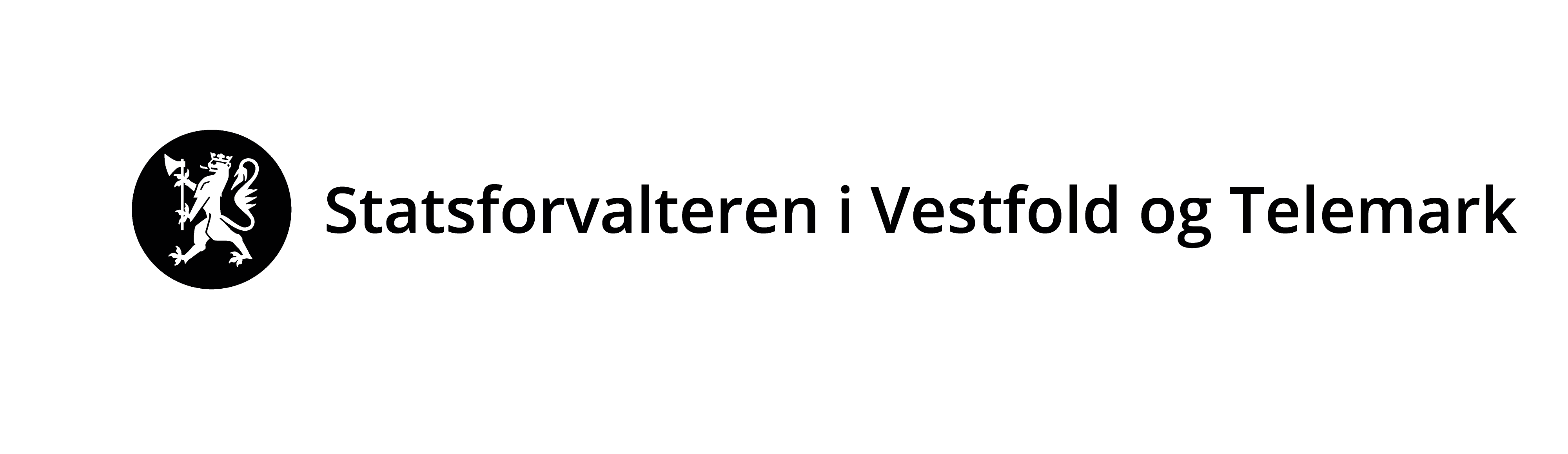 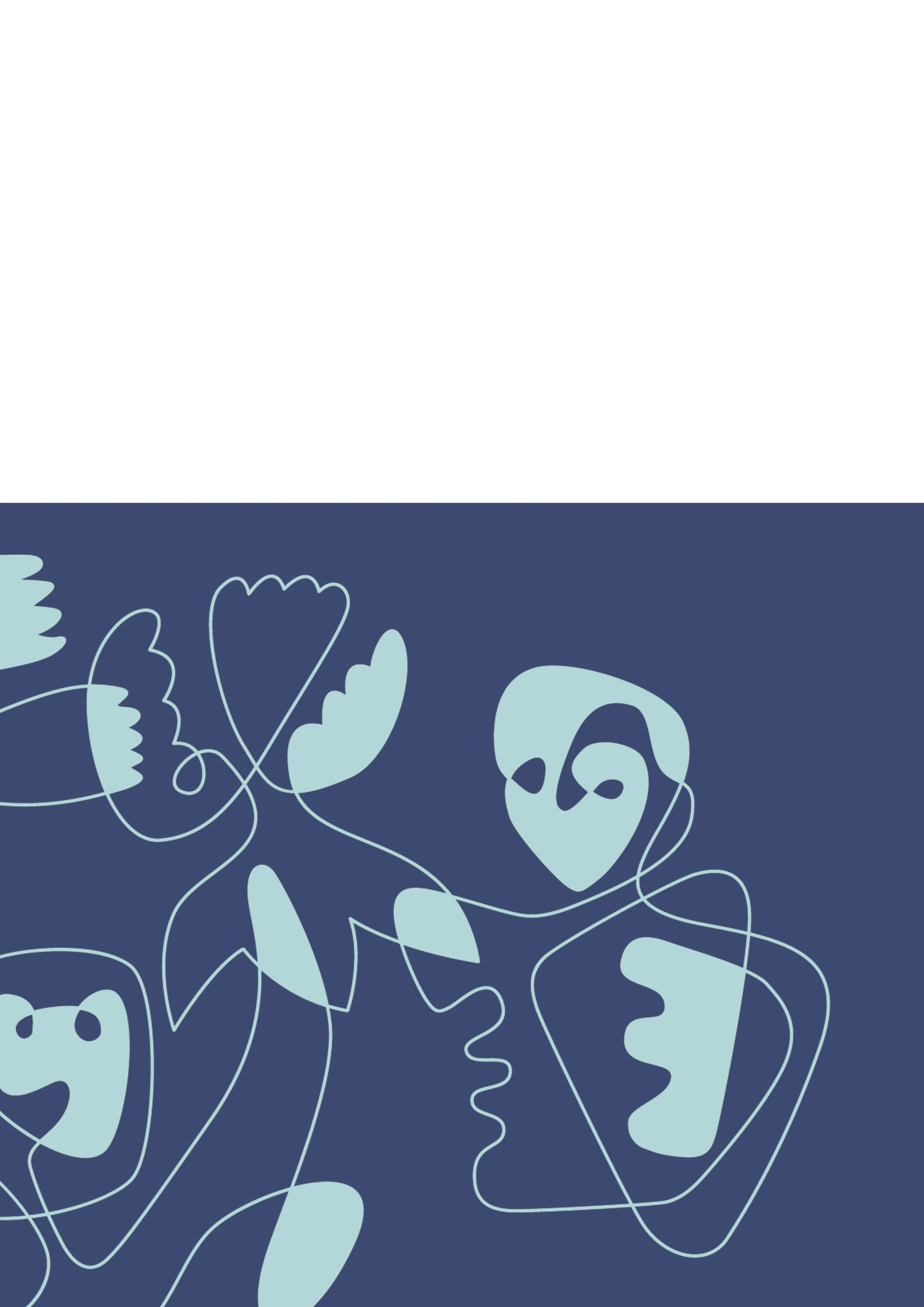 Skjemaet skal benyttes for å rapportere i henhold til vilkår i tillatelsen. Skjemaet må fylles ut nøyaktig og fullstendig, og alle nødvendige vedlegg må følge med. Tillatelsen kan ha vilkår om rapportering utover det som fremgår av dette skjema. Det er vilkårene i tillatelsen som er styrende.Bruk vedleggsark med referansenummer til skjemaet der det er hensiktsmessig.  Rapporteringsskjema sendes til Statsforvalteren pr. e-post (sfvtpost@statsforvalteren.no) eller pr. brev (Statsforvalteren i Vestfold og Telemark, Postboks 2076, 3103 Tønsberg).Jeg/vi bekrefter at arbeidet er utført i samsvar med tillatelsen og ovennevnte opplysninger 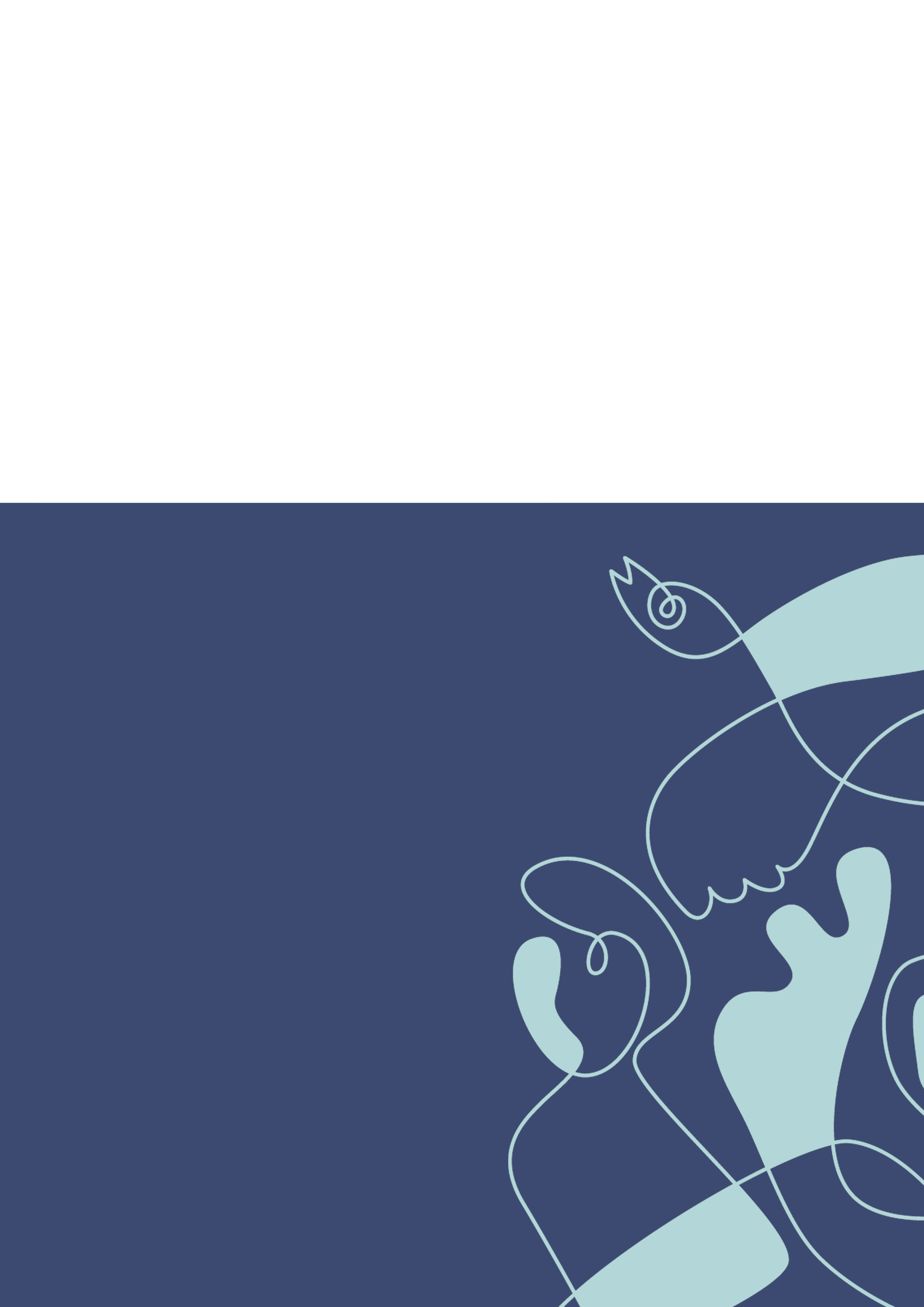 1. Generell informasjon1. Generell informasjon1. Generell informasjon1. Generell informasjonTiltakshaver Tiltakshaver Tiltakshaver Tiltakshaver Navn AdresseTelefone-postOrg.nr.Entreprenør Entreprenør Entreprenør Entreprenør Navn AdresseTelefone-postStatsforvalterens referansenummerStatsforvalterens referansenummerStatsforvalterens referansenummerDato for oppstartDato for oppstartDato for ferdig arbeidDato for ferdig arbeid2. Type tiltak2. Type tiltak2. Type tiltakMudring Fyll ut del ADumpingFyll ut del BUtfylling (inkludert sandstrender)Fyll ut del CAnnen disponeringFyll ut del DDel A – MudringDel A – MudringDel A – MudringDel A – MudringDel A – MudringDel A – MudringDel A – MudringDel A – MudringDel A – MudringOmfang mudring m2 m3 tonn tonnLokalitet (adresse)Lokalitet (adresse)Lokalitet (adresse)Lokalitet (adresse)Lokalitet (adresse)Lokalitet (adresse)Lokalitet (adresse)Lokalitet (adresse)Lokalitet (adresse)Type masser (beskriv massene, f.eks. forurensning i tilstandsklasse x, % stein, % sand osv.)Type masser (beskriv massene, f.eks. forurensning i tilstandsklasse x, % stein, % sand osv.)Type masser (beskriv massene, f.eks. forurensning i tilstandsklasse x, % stein, % sand osv.)Type masser (beskriv massene, f.eks. forurensning i tilstandsklasse x, % stein, % sand osv.)Type masser (beskriv massene, f.eks. forurensning i tilstandsklasse x, % stein, % sand osv.)Type masser (beskriv massene, f.eks. forurensning i tilstandsklasse x, % stein, % sand osv.)Type masser (beskriv massene, f.eks. forurensning i tilstandsklasse x, % stein, % sand osv.)Type masser (beskriv massene, f.eks. forurensning i tilstandsklasse x, % stein, % sand osv.)Type masser (beskriv massene, f.eks. forurensning i tilstandsklasse x, % stein, % sand osv.)Er det i tillatelsen satt krav om nye analyser etter gjennomført mudringstiltak?Hvis ja, legg ved analyserapportEr det i tillatelsen satt krav om nye analyser etter gjennomført mudringstiltak?Hvis ja, legg ved analyserapportEr det i tillatelsen satt krav om nye analyser etter gjennomført mudringstiltak?Hvis ja, legg ved analyserapportEr det i tillatelsen satt krav om nye analyser etter gjennomført mudringstiltak?Hvis ja, legg ved analyserapportEr det i tillatelsen satt krav om nye analyser etter gjennomført mudringstiltak?Hvis ja, legg ved analyserapportEr det i tillatelsen satt krav om nye analyser etter gjennomført mudringstiltak?Hvis ja, legg ved analyserapport Ja 	 Ja 	NeiEr det i tillatelsen satt krav om nye analyser etter gjennomført mudringstiltak?Hvis ja, legg ved analyserapportEr det i tillatelsen satt krav om nye analyser etter gjennomført mudringstiltak?Hvis ja, legg ved analyserapportEr det i tillatelsen satt krav om nye analyser etter gjennomført mudringstiltak?Hvis ja, legg ved analyserapportEr det i tillatelsen satt krav om nye analyser etter gjennomført mudringstiltak?Hvis ja, legg ved analyserapportEr det i tillatelsen satt krav om nye analyser etter gjennomført mudringstiltak?Hvis ja, legg ved analyserapportEr det i tillatelsen satt krav om nye analyser etter gjennomført mudringstiltak?Hvis ja, legg ved analyserapportDel B - DumpingDel B - DumpingDel B - DumpingVolum som er dumpetm3Lokalitet (sted, posisjon)Lokalitet (sted, posisjon)Lokalitet (sted, posisjon)Type masser (beskriv massene, f.eks. forurensning i tilstandsklasse x, % stein, % sand osv.)Type masser (beskriv massene, f.eks. forurensning i tilstandsklasse x, % stein, % sand osv.)Type masser (beskriv massene, f.eks. forurensning i tilstandsklasse x, % stein, % sand osv.)Del C - UtfyllingDel C - UtfyllingDel C - UtfyllingDel C - UtfyllingDel C - UtfyllingDel C - UtfyllingDel C - UtfyllingOmfang utfylling m2 m3 m3Lokalitet (adresse)Lokalitet (adresse)Lokalitet (adresse)Lokalitet (adresse)Lokalitet (adresse)Lokalitet (adresse)Lokalitet (adresse)Gi en beskrivelse av utfyllingsmassene inkl. vurdering av plastGi en beskrivelse av utfyllingsmassene inkl. vurdering av plastGi en beskrivelse av utfyllingsmassene inkl. vurdering av plastGi en beskrivelse av utfyllingsmassene inkl. vurdering av plastGi en beskrivelse av utfyllingsmassene inkl. vurdering av plastGi en beskrivelse av utfyllingsmassene inkl. vurdering av plastGi en beskrivelse av utfyllingsmassene inkl. vurdering av plastEr det i tillatelsen satt krav om tildekking før utfylling?Hvis ja, spesifiser hvordan kravet er overholdtEr det i tillatelsen satt krav om tildekking før utfylling?Hvis ja, spesifiser hvordan kravet er overholdtEr det i tillatelsen satt krav om tildekking før utfylling?Hvis ja, spesifiser hvordan kravet er overholdtEr det i tillatelsen satt krav om tildekking før utfylling?Hvis ja, spesifiser hvordan kravet er overholdt Ja 	 Ja 	NeiEr det i tillatelsen satt krav om tildekking før utfylling?Hvis ja, spesifiser hvordan kravet er overholdtEr det i tillatelsen satt krav om tildekking før utfylling?Hvis ja, spesifiser hvordan kravet er overholdtEr det i tillatelsen satt krav om tildekking før utfylling?Hvis ja, spesifiser hvordan kravet er overholdtEr det i tillatelsen satt krav om tildekking før utfylling?Hvis ja, spesifiser hvordan kravet er overholdtDel D – Annen disponeringDel D – Annen disponeringDel D – Annen disponeringDel D – Annen disponeringDel D – Annen disponeringDel D – Annen disponeringVolum m3Mengde tonnDisponeringsmåte (f.eks. godkjent mottak på land, stranddeponi, osv. )Hvis levering til godkjent mottak, legg ved dokumentasjon (kvittering)Disponeringsmåte (f.eks. godkjent mottak på land, stranddeponi, osv. )Hvis levering til godkjent mottak, legg ved dokumentasjon (kvittering)Disponeringsmåte (f.eks. godkjent mottak på land, stranddeponi, osv. )Hvis levering til godkjent mottak, legg ved dokumentasjon (kvittering)Disponeringsmåte (f.eks. godkjent mottak på land, stranddeponi, osv. )Hvis levering til godkjent mottak, legg ved dokumentasjon (kvittering)Disponeringsmåte (f.eks. godkjent mottak på land, stranddeponi, osv. )Hvis levering til godkjent mottak, legg ved dokumentasjon (kvittering)Disponeringsmåte (f.eks. godkjent mottak på land, stranddeponi, osv. )Hvis levering til godkjent mottak, legg ved dokumentasjon (kvittering)Lokalitet (sted, adresse, annet)Lokalitet (sted, adresse, annet)Lokalitet (sted, adresse, annet)Lokalitet (sted, adresse, annet)Lokalitet (sted, adresse, annet)Lokalitet (sted, adresse, annet)Type masser (beskriv massene, f.eks. forurensning i tilstandsklasse x, % stein, % sand osv.)Type masser (beskriv massene, f.eks. forurensning i tilstandsklasse x, % stein, % sand osv.)Type masser (beskriv massene, f.eks. forurensning i tilstandsklasse x, % stein, % sand osv.)Type masser (beskriv massene, f.eks. forurensning i tilstandsklasse x, % stein, % sand osv.)Type masser (beskriv massene, f.eks. forurensning i tilstandsklasse x, % stein, % sand osv.)Type masser (beskriv massene, f.eks. forurensning i tilstandsklasse x, % stein, % sand osv.)AvvikAvvikOpplysninger om evt. avvik fra tillatelsen eller klagerOpplysninger om evt. avvik fra tillatelsen eller klagerVannmiljøVannmiljøKrav i tillatelsen om innrapportering til vannmiljøKrav i tillatelsen om innrapportering til vannmiljøJa, data er lagt inn i Vannmiljø (kvittering legges ved)Ja, data på importformat for Vannmiljø er oversendt StatsforvalterenNei, det er ikke satt som kravSted, datoSted, datoSignatur tiltakshaverSignatur entreprenørVedlegg Vedlegg Vedlegg Dokumentasjon på levering til godkjent mottakAnalyseresultater etter mudring